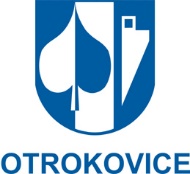 MĚSTO OTROKOVICEOBECNĚ ZÁVAZNÁ VYHLÁŠKA MĚSTA OTROKOVICE č.  4/2013,KTEROU SE MĚNÍ OBECNĚ ZÁVAZNÁ VYHLÁŠKA MĚSTA OTROKOVICE Č. 7/2007, O MĚSTSKÉ POLICII OTROKOVICEZastupitelstvo města Otrokovice rozhodlo dne 20. června 2013 usnesením č. ZMO/342/06/13 vydat na základě ustanovení § 1 odst. 1 zákona č. 553/1991 Sb., o obecní policii, ve znění pozdějších předpisů a podle ustanovení § 84 odst. 2 písm. h) zákona č. 128/2000 Sb., o obcích (obecní zřízení), ve znění pozdějších předpisů tuto obecně závaznou vyhlášku města Otrokovice: Čl. IZměna obecně závazné vyhlášky o Městské policii OtrokoviceObecně závazná vyhláška města Otrokovice č. 7/2007, o Městské policii Otrokovice, se mění takto:čl. 3 až 6 včetně nadpisů a včetně poznámek pod čarou č. 2 až 6 se zrušují,nadpis čl. 7 se zrušuje,příloha se zrušuje. Čl. IIÚčinnost Tato obecně závazná vyhláška nabývá účinnosti patnáctým dnem po dni jejího vyhlášení. Mgr. Jaroslav Budek v. r.starosta městaIng. Milan Plesar v. r.místostarosta městaDen vyvěšení na Úřední desku:	25.06.2013    Požadovaný den sejmutí z Úřední desky:  15.07.2013		Potvrzený den sejmutí z Úřední desky: 	 Pořadové číslo vyvěšení: 325/2013Datum nabytí účinnosti:    10.07.2013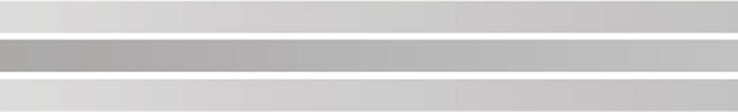 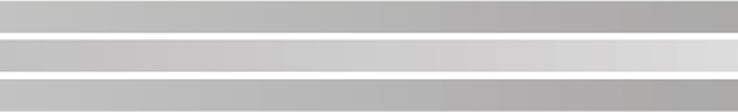 